Environmental Impact Summary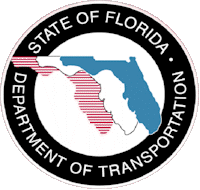 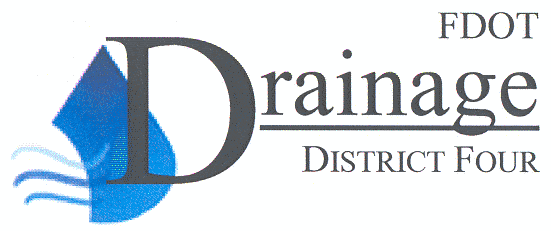 Please edit the text to name the source of the fill, such as pile jackets, piles, etc.This is the diameter of the outfall pipe.You may add additional outfalls or other types of structures by editing the structure type.FM#Date:S.R.Local Name:Submitted by:Federal Funds Used?Brief Description of Construction:Example:  road reconstructionBrief Description of Construction:Example:  road reconstructionBrief Description of Construction:Example:  road reconstructionBrief Description of Construction:Example:  road reconstructionBrief Description of impacts:Example:  Filling small irrigation ditches0.025 acres of wetlandFill in tidal waterBrief Description of impacts:Example:  Filling small irrigation ditches0.025 acres of wetlandFill in tidal waterBrief Description of impacts:Example:  Filling small irrigation ditches0.025 acres of wetlandFill in tidal waterBrief Description of impacts:Example:  Filling small irrigation ditches0.025 acres of wetlandFill in tidal waterDredge and Fill SummaryNote: fill and dredge quantities are for only the fill going at, or below,Mean High Water (tidal) / Ordinary High Water Mark (non-tidal)Dredge and Fill SummaryNote: fill and dredge quantities are for only the fill going at, or below,Mean High Water (tidal) / Ordinary High Water Mark (non-tidal)Dredge and Fill SummaryNote: fill and dredge quantities are for only the fill going at, or below,Mean High Water (tidal) / Ordinary High Water Mark (non-tidal)Dredge and Fill SummaryNote: fill and dredge quantities are for only the fill going at, or below,Mean High Water (tidal) / Ordinary High Water Mark (non-tidal)Dredge and Fill SummaryNote: fill and dredge quantities are for only the fill going at, or below,Mean High Water (tidal) / Ordinary High Water Mark (non-tidal)Dredge and Fill SummaryNote: fill and dredge quantities are for only the fill going at, or below,Mean High Water (tidal) / Ordinary High Water Mark (non-tidal)Dredge and Fill SummaryNote: fill and dredge quantities are for only the fill going at, or below,Mean High Water (tidal) / Ordinary High Water Mark (non-tidal)Dredge and Fill SummaryNote: fill and dredge quantities are for only the fill going at, or below,Mean High Water (tidal) / Ordinary High Water Mark (non-tidal)Dredge and Fill SummaryNote: fill and dredge quantities are for only the fill going at, or below,Mean High Water (tidal) / Ordinary High Water Mark (non-tidal)Dredge and Fill SummaryNote: fill and dredge quantities are for only the fill going at, or below,Mean High Water (tidal) / Ordinary High Water Mark (non-tidal)Dredge and Fill SummaryNote: fill and dredge quantities are for only the fill going at, or below,Mean High Water (tidal) / Ordinary High Water Mark (non-tidal)Temporary Fill Tidal waterTemporary Fill Tidal waterTemporary Fill Tidal waterTemporary Fill Tidal waterTemporary Fill Tidal waterTemporary Fill Tidal waterTemporary Dredge  Tidal waterTemporary Dredge  Tidal waterTemporary Dredge  Tidal waterTemporary Dredge  Tidal waterTemporary Dredge  Tidal waterArea (ac)Area (ac)Area (ac)Volume (cy)Volume (cy)Volume (cy)Area (ac)Area (ac)Area (ac)Volume (cy)Volume (cy)Permanent Fillrip rap Tidal waterPermanent Fillrip rap Tidal waterPermanent FillClean Backfill  Tidal waterPermanent FillClean Backfill  Tidal waterPermanent FillClean Backfill  Tidal waterPermanent FillOther (i.e. piles)1 Tidal waterPermanent FillOther (i.e. piles)1 Tidal waterPermanent FillOther (i.e. piles)1 Tidal waterPermanent Dredge Tidal waterPermanent Dredge Tidal waterPermanent Dredge Tidal waterArea (ac)Vol (cy)Area (ac)Area (ac)Vol (cy)Area (ac)Area (ac)Vol (cy)Area (ac)Area (ac)Vol (cy)Summary of Stabilizing StructuresSummary of Stabilizing StructuresSummary of Stabilizing StructuresSummary of Stabilizing StructuresSummary of Stabilizing StructuresStructure TypeLength (ft)2Width (ft)2New or ReplacementTidal Water(y\n)BulkheadHeadwallEndwallOutfall 1 (in)2Outfall 2 (in)2Other3